中華民國舉重協會 個人 會員入會（清查）申請表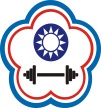 一、個人會員資格如下：中華民國國民年滿二十歲合於左列條件之一者，自行檢附相關證明文件。(一)中華民國國民身心健康者。(二)國內外大專體育科、系畢業，在學期間曾參與全國性或區級以上舉重運動比賽選手者。(三)曾受短期體育專業訓練，從事經本會認定之舉重運動賽事滿五年者。(四)曾經從事舉重運動滿三年，經本會或主管機關以書面認可者。(五)曾代表國家參加國際性舉重運動比賽獲有獎項或會議者。(六)曾任本會理監事或委員者。(七)曾從事中央或地方體育行政事務三年以上，或本會之舉重行政業務滿三年、核定有案三年以上資歷之舉重教練(裁判)、或其他經本會認定對舉重有特殊貢獻者。二、個人會員需一次繳齊一屆的會費(一屆4年)，亦得逐年繳交(章程第九條第三款)。三、請　台端以現金或郵局匯票、或匯入銀行(常年會費1,500×4年=6,000元；新加入者另加繳入會費1,500元共計7,500元)，或擲寄10489台北市中山區朱崙街20號502A室 中華民國舉重協會收，登記為本會新加入團體會員資格。本會收到本登記表與繳款證明後，寄收據以完成登記手續。(協會帳號：台灣銀行萬華分行＃242-00101060-2、中華民國舉重協會)姓  名出生日期出生日期«出生日期»«出生日期»«出生日期»«出生日期»性別«性別»身分證字號出生地出生地學歷經歷經歷服務單位現任職務(稱)現任職務(稱)戶籍地址 (        )«戶籍地址» (        )«戶籍地址» (        )«戶籍地址» (        )«戶籍地址» (        )«戶籍地址» (        )«戶籍地址» (        )«戶籍地址» (        )«戶籍地址» (        )«戶籍地址»聯絡地址 (        ) «聯絡住址» (        ) «聯絡住址» (        ) «聯絡住址» (        ) «聯絡住址» (        ) «聯絡住址» (        ) «聯絡住址» (        ) «聯絡住址» (        ) «聯絡住址» (        ) «聯絡住址»Ｅｍａｉｌ聯絡電話身分證正反面影本(請務必堤供)浮貼處本會所蒐集之個人資訊，將被妥善保護並僅限於中華民國舉重協會營運範圍之相關業務使用，並遵守法律規定，保障您個人資訊安全，您亦享有法律規定之相關個人資訊權利。會址：10489台北市中山區朱崙街20號502A室電話：02-2711-0823、2711-0923，傳真：02-2711-0623Email：ctwa@seed.net.tw、ctwa@hotmail.com.tw、ctwactwa@gmail.com身分證正反面影本(請務必堤供)浮貼處本會所蒐集之個人資訊，將被妥善保護並僅限於中華民國舉重協會營運範圍之相關業務使用，並遵守法律規定，保障您個人資訊安全，您亦享有法律規定之相關個人資訊權利。會址：10489台北市中山區朱崙街20號502A室電話：02-2711-0823、2711-0923，傳真：02-2711-0623Email：ctwa@seed.net.tw、ctwa@hotmail.com.tw、ctwactwa@gmail.com身分證正反面影本(請務必堤供)浮貼處本會所蒐集之個人資訊，將被妥善保護並僅限於中華民國舉重協會營運範圍之相關業務使用，並遵守法律規定，保障您個人資訊安全，您亦享有法律規定之相關個人資訊權利。會址：10489台北市中山區朱崙街20號502A室電話：02-2711-0823、2711-0923，傳真：02-2711-0623Email：ctwa@seed.net.tw、ctwa@hotmail.com.tw、ctwactwa@gmail.com身分證正反面影本(請務必堤供)浮貼處本會所蒐集之個人資訊，將被妥善保護並僅限於中華民國舉重協會營運範圍之相關業務使用，並遵守法律規定，保障您個人資訊安全，您亦享有法律規定之相關個人資訊權利。會址：10489台北市中山區朱崙街20號502A室電話：02-2711-0823、2711-0923，傳真：02-2711-0623Email：ctwa@seed.net.tw、ctwa@hotmail.com.tw、ctwactwa@gmail.com身分證正反面影本(請務必堤供)浮貼處本會所蒐集之個人資訊，將被妥善保護並僅限於中華民國舉重協會營運範圍之相關業務使用，並遵守法律規定，保障您個人資訊安全，您亦享有法律規定之相關個人資訊權利。會址：10489台北市中山區朱崙街20號502A室電話：02-2711-0823、2711-0923，傳真：02-2711-0623Email：ctwa@seed.net.tw、ctwa@hotmail.com.tw、ctwactwa@gmail.com身分證正反面影本(請務必堤供)浮貼處本會所蒐集之個人資訊，將被妥善保護並僅限於中華民國舉重協會營運範圍之相關業務使用，並遵守法律規定，保障您個人資訊安全，您亦享有法律規定之相關個人資訊權利。會址：10489台北市中山區朱崙街20號502A室電話：02-2711-0823、2711-0923，傳真：02-2711-0623Email：ctwa@seed.net.tw、ctwa@hotmail.com.tw、ctwactwa@gmail.com身分證正反面影本(請務必堤供)浮貼處本會所蒐集之個人資訊，將被妥善保護並僅限於中華民國舉重協會營運範圍之相關業務使用，並遵守法律規定，保障您個人資訊安全，您亦享有法律規定之相關個人資訊權利。會址：10489台北市中山區朱崙街20號502A室電話：02-2711-0823、2711-0923，傳真：02-2711-0623Email：ctwa@seed.net.tw、ctwa@hotmail.com.tw、ctwactwa@gmail.com身分證正反面影本(請務必堤供)浮貼處本會所蒐集之個人資訊，將被妥善保護並僅限於中華民國舉重協會營運範圍之相關業務使用，並遵守法律規定，保障您個人資訊安全，您亦享有法律規定之相關個人資訊權利。會址：10489台北市中山區朱崙街20號502A室電話：02-2711-0823、2711-0923，傳真：02-2711-0623Email：ctwa@seed.net.tw、ctwa@hotmail.com.tw、ctwactwa@gmail.com身分證正反面影本(請務必堤供)浮貼處本會所蒐集之個人資訊，將被妥善保護並僅限於中華民國舉重協會營運範圍之相關業務使用，並遵守法律規定，保障您個人資訊安全，您亦享有法律規定之相關個人資訊權利。會址：10489台北市中山區朱崙街20號502A室電話：02-2711-0823、2711-0923，傳真：02-2711-0623Email：ctwa@seed.net.tw、ctwa@hotmail.com.tw、ctwactwa@gmail.com身分證正反面影本(請務必堤供)浮貼處本會所蒐集之個人資訊，將被妥善保護並僅限於中華民國舉重協會營運範圍之相關業務使用，並遵守法律規定，保障您個人資訊安全，您亦享有法律規定之相關個人資訊權利。會址：10489台北市中山區朱崙街20號502A室電話：02-2711-0823、2711-0923，傳真：02-2711-0623Email：ctwa@seed.net.tw、ctwa@hotmail.com.tw、ctwactwa@gmail.com審查結果:審查結果:審查結果:填表日期填表日期填表日期        年       月        日         年       月        日         年       月        日         年       月        日 